浙江工商大学2020年全日制博士研究生新生入学报到指南欢迎2020级博士研究生来学校报到注册！请您仔细阅读以下注意事项，以便顺利办理入学手续。一、新生入学报到安排报到时间：2020年9月18日8:00—17:00, 2020年9月19日8:00—17:00。报到地点：浙江工商大学下沙校区金沙港生活区请新生在8月30日前登录“浙江工商大学研究生院网站”（http://yjs.zjgsu.edu.cn/index.asp）查看入学报到须知，并根据入学报到须知在新生报到系统进行注册认证。如有问题，请与所在学院研究生辅导员联系。二、新生须持本人研究生录取通知书、硕士研究生毕业证书和学位证书、身份证按时到校办理入学手续。请务必在规定的报到日期报到，如有特殊原因不能按时报到者，须提前向所在学院办理请假手续，请假时长不得超过两周。超过报到日期且未办理请假手续的新生，将取消入学资格。三、新生入学须携带如下材料：1.党、团组织关系：浙江省内学生党员无需开具纸质组织关系介绍信，在全国党员信息管理系统中转往中共浙江工商大学XX学院委员会（填被录取的学院）；浙江省外学生党员需开具纸质组织关系介绍信，组织关系介绍信抬头：中共浙江工商大学委员会，去处：XX学院。团员关系在“智慧团建”系统进行转接，接收单位为：浙江省浙江工商大学XX学院团委，需备注具体专业，入学后团员证交所在学院团委。2.根据《浙江省常住户口登记管理规定》（试行）《释义》第三十八条：“考取大中专院校的新生，入学时可以凭新生录取通知书自愿选择将户口迁往学校；普通高等学校学生户口自愿迁往学校后，在学期间，除退学、转学外户口一律不得迁出(除浙江省外)”。请同学们慎重决定是否将户口迁往学校。户口迁移证签发日期应在新生报到前，并确保户口迁移证上交学校时在有效期内。户口迁移证的字迹清晰可辨认并必须盖有当地派出所的户口专用章，出生地及籍贯不能为空并且必须注明到二级市、县（如：上海市静安区，浙江省宁波市）；不能有手工涂改的痕迹。户口迁移地址为：下沙校区：浙江省杭州市江干区下沙高教园区学正街18号浙江工商大学；教工路校区：浙江省杭州市西湖区教工路149号浙江工商大学。入学报到后一周内，将户口迁移证（右上角注明本人联系电话和父母手机号码）、入学通知书复印件、身份证复印件（正、反面复印同一张A4纸上）附在迁移证后面,由班级收齐后交学校保卫处统一办理落户手续。在迁出户口前核实自己户口的真实合法性，严禁假冒他人身份信息或者使用假户口，一旦查实，将取消学籍并从严处理（户口迁移只适用于全日制研究生）。四、新生缴费标准和缴费方法见《浙江工商大学2020级研究生缴费须知》，并请按规定办理。五、学校设有较完善的研究生奖助体系,全日制研究生获得奖助学金的额度超过应缴纳的学费。家庭经济困难的研究生还可在家庭所在地办理生源地助学贷款（手续相对方便、快捷），也可入学后在学校办理就学地助学贷款（须参加考试，考试通过后填写15份表格，审核严、放款较慢）。六、博士生的住宿由学校统一安排。住宿周期以学年为单位，学期中途不受理退宿申请。若有新生不需学校统一安排住宿，请于8月10日前将“浙江工商大学学生校外住宿登记表”（研究生院网站“下载中心——学生管理”一栏下载）的电子版发送至houqinsyj@126.com办理。七、新生赴校交通费由本人自理。凡入学乘坐火车的新生，按有关规定，可凭“浙江工商大学研究生录取通知书”向当地火车站购买学生优惠票。八、研究生在报到当日自愿办理“人身意外保险”，保险费用自理。                                                             浙江工商大学研究生院附：各学院博士研究生辅导员联系方式学院辅导员办公室电话邮箱工商管理学院毕德亮28008012451699478@qq.com旅游与城乡规划学院鲍碧丽28008162glendabili@163.com会计学院王书婷2800813217764590173@163.com统计与数学学院张燕妮28008086728960902@qq.com经济学院薛陈炎28008056wuchenyanxi@163.com金融学院冯一秦2800871713777573303@163.com食品与生物工程学院黎坤瑜28008915likunyu@zjsu.edu.cn法学院俞佳28008174superyoyo419@sina.com外国语学院郭海洋280085051719787366@qq.com另：新生可关注微信公众号“浙江工商大学研究生教育”获取更多相关信息。若有入学方面问题，可加入“2020研究生新生交流群”（1045237239）QQ群、添加微信公众号“浙商大研究生会”，或搜索“浙江工商大学研究生会官方微博”进行咨询。浙商大研究生教育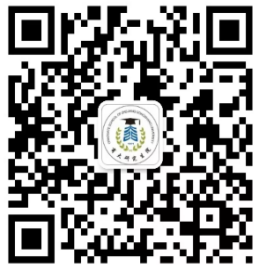 浙商大研究生会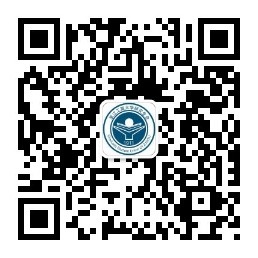 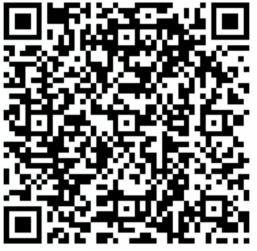 2020 研究生新生交流群